Bunte Frühlingsblumen aus Papier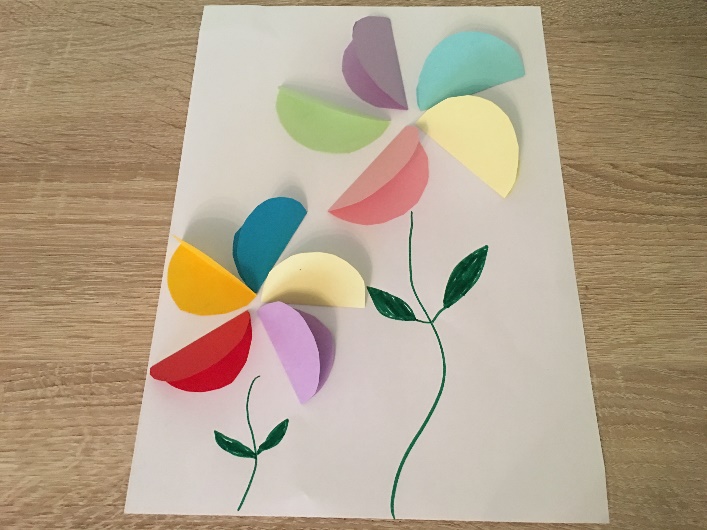 Ihr braucht:Buntes PapierBecherStiftGrünen FilzstiftSchere KleberWeißes großes Blatt Papier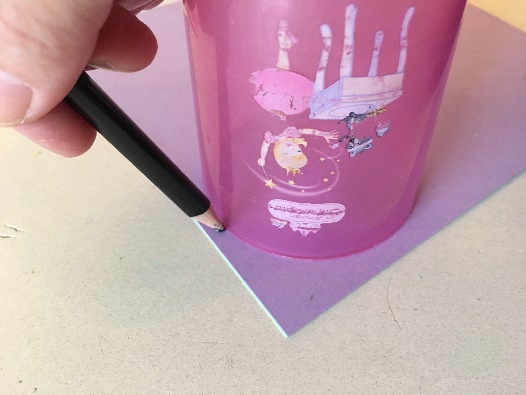 Als erstes stellt den Becher auf das Papier und malt mit dem Buntstift drum herum.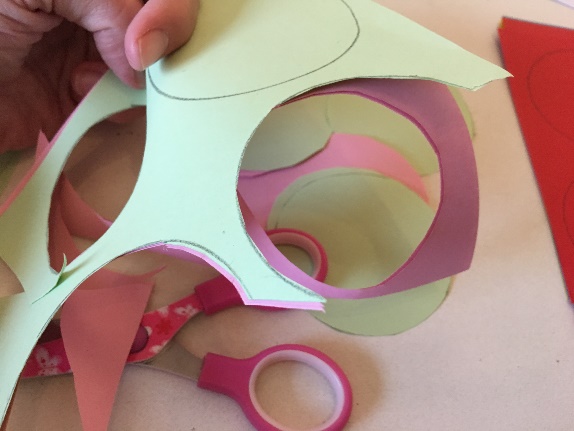 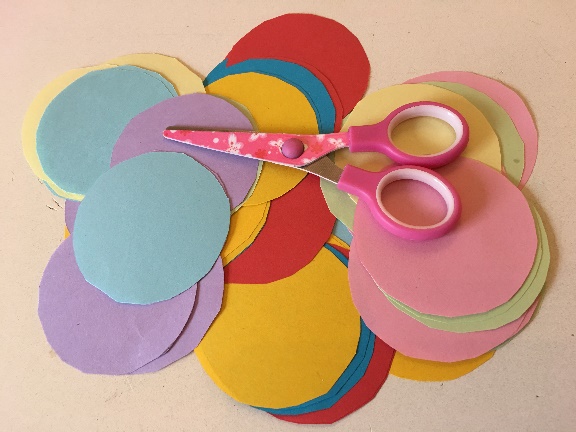 Schneidet jetzt die Kreise aus. Ihr könnt mehrere Blätter übereinander legen und dann ausschneiden.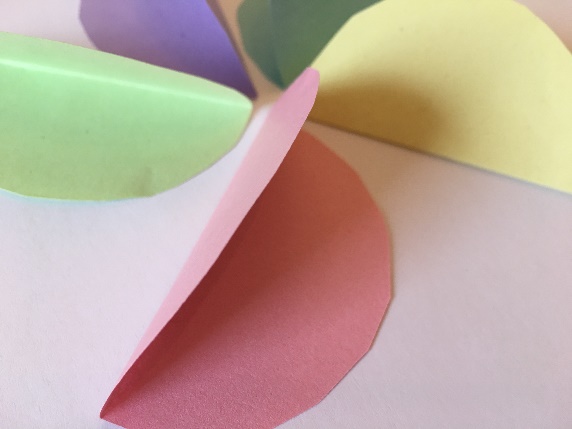 Faltet die Kreise in der Mitte ………………………..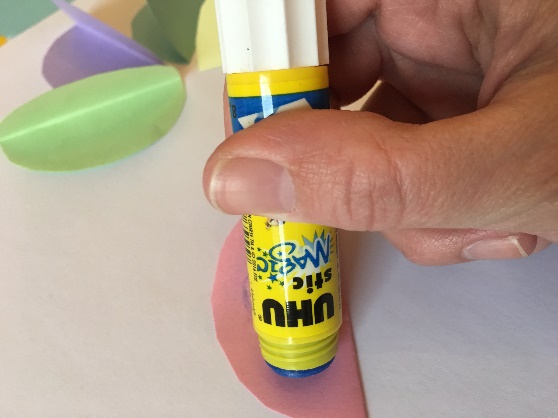 ………………………… und klebt sie jetzt in Kreisform zur Blume.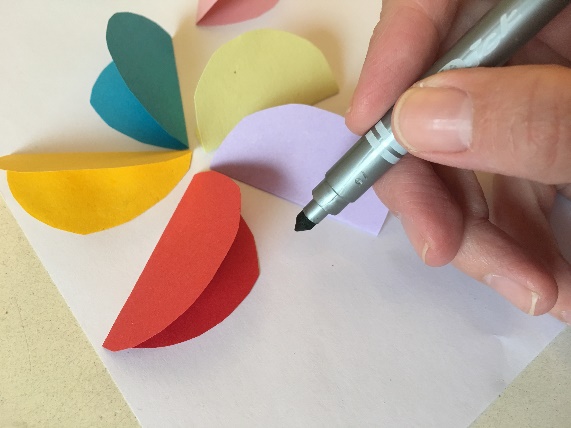 Zum Schluß malt einen Blütenstengel mit Blättern.